SENATE TO MEET AT 11:00 A.M. TODAY	NO.  34CALENDAROF THESENATEOF THESTATE OF SOUTH CAROLINAREGULAR SESSION BEGINNING TUESDAY, JANUARY 10, 2023_______________THURSDAY, MARCH 9, 2023Thursday, March 9, 2023INVITATIONSThursday, March 9, 2023 - 8:00 - 10:00 a.m.Members and Staff, Breakfast, 112 Blatt Building, by the Association of Cosmetology Salon Professionals	(Accepted-February 17, 2023)Tuesday, March 28, 2023 - 6:00 - 8:00 p.m.Members, Staff and Families, Reception, Museum Family Night - SC State Museum, by the South Carolina State Museum Foundation(Accepted-February 17, 2023)Tuesday, March 28, 2023 - 5:00 - 7:00 p.m.Members, Reception, Columbia Hilton - 924 Senate Street, by the Public Charter School Alliance(Accepted-February 17, 2023)Wednesday, March 29, 2023 - 8:00 - 10:00 a.m.Members and Staff, Breakfast, 112 Blatt Building, by the State Farm Insurance(Accepted-February 17, 2023)Wednesday, March 29, 2023 - 11:30 a.m. - 2:00 p.m.Members, Luncheon, State House Grounds, by the South Carolina Technical College System(Accepted-February 17, 2023)Wednesday, March 29, 2023 - 5:00 - 8:00 p.m.Members, Staff and Families, Reception and Legislative Softball Game, Segra Park, by BlueCross BlueShield of South Carolina (Accepted-February 17, 2023)Thursday, March 30, 2023 - 8:00 - 10:00 a.m.Members and Staff, Breakfast, 112 Blatt Building, by Leadership South Carolina	(Accepted-February 17, 2023)UNCONTESTED LOCALTHIRD READING BILLS.	335--Senator Davis:  A BILL TO AMEND ACT 596 OF 1969, RELATING TO THE MEMBERSHIP OF THE HILTON HEAD NO. 1 PUBLIC SERVICE DISTRICT COMMISSION, TO PROVIDE FOR SEVEN APPORTIONED ELECTION DISTRICTS, AND TO PROVIDE FOR THE ELECTION OF CANDIDATES IN 2024 AND 2026.(Without reference--January 10, 2023)(Read the second time--March 02, 2023)UNCONTESTED LOCALSECOND READING BILLSS.	377--Senator Campsen:  A BILL TO AMEND ACT 844 OF 1952, RELATING TO THE COMPOSITION, RESIDENCY, AND TERMS OF THE SCHOOL TRUSTEES OF CERTAIN SCHOOL DISTRICTS IN CHARLESTON COUNTY, SO AS TO PROVIDE THAT THE MOULTRIE SCHOOL DISTRICT NO. 2 BOARD OF TRUSTEES SHALL CONSIST OF SEVEN MEMBERS, AT LEAST THREE OF WHOM MUST BE RESIDENTS OF THE TOWN OF MOUNT PLEASANT.(Without reference--January 12, 2023)S.	383--Senator Malloy:  A BILL TO PROVIDE THAT EACH MEMBER OF THE LEE COUNTY TRANSPORTATION COMMITTEE SHALL BE ALLOWED AND PAID ONE HUNDRED DOLLARS FROM LEE COUNTY "C" FUND REVENUES FOR EACH MEETING AT WHICH HE IS IN ATTENDANCE; TO PROVIDE THAT THE MEMBERS OF THE LEE COUNTY TRANSPORTATION COMMITTEE SHALL RECEIVE PAYMENTS UPON THE ISSUANCE OF APPROVED VOUCHERS BY THE COMMITTEE'S CHAIRMAN, EXCEPT THAT THE CHAIRMAN MAY NOT APPROVE VOUCHERS FOR MORE THAN FIFTEEN MEETINGS PER FISCAL YEAR FOR EACH MEMBER OF THE COMMITTEE; AND TO PROVIDE THAT THE CHAIRMAN OF THE LEE COUNTY LEGISLATIVE DELEGATION SHALL BE AN EX-OFFICIO, NONVOTING MEMBER OF THE LEE COUNTY TRANSPORTATION COMMITTEE.(Without reference--January 12, 2023)MOTION PERIODSPECIAL ORDER(Set for Special Order-March 07, 2023)S.	285--Senators Davis, Rice, Grooms, Goldfinch, Climer and Gustafson:  A BILL TO AMEND THE SOUTH CAROLINA CODE OF LAWS BY ADDING SECTION 12-6-3791 SO AS TO ALLOW AN INCOME TAX CREDIT FOR CONTRIBUTIONS TO A SCHOLARSHIP FUNDING ORGANIZATION THAT PROVIDES GRANTS FOR STUDENTS TO ATTEND CERTAIN INDEPENDENT AND HOME SCHOOLS, TO SPECIFY THE MANNER IN WHICH THE CREDIT IS CLAIMED, TO SPECIFY THE PROCESS BY WHICH CERTAIN ORGANIZATIONS AND SCHOOLS BECOME ELIGIBLE, TO SPECIFY CERTAIN INFORMATION WHICH MUST BE MADE PUBLIC, AND TO ALLOW THE STATE TREASURER AND DEPARTMENT OF REVENUE TO ENFORCE THE PROVISIONS OF THE CREDIT; AND TO REPEAL SECTION 12-6-3790 RELATING TO THE EDUCATIONAL CREDIT FOR EXCEPTIONAL NEEDS CHILDREN'S FUND.(Read the first time--January 10, 2023)(Reported by Committee on Finance--February 22, 2023)(Favorable with amendments)(Set for Special Order-March 7, 2023)(Committee Amendment Adopted--March 08, 2023)STATEWIDE THIRD READING BILLSS. 36--Senators Hutto, Young, Campsen and Grooms:  A BILL TO AMEND THE SOUTH CAROLINA CODE OF LAWS BY AMENDING VARIOUS SECTIONS WITHIN CHAPTER 1, TITLE 56, TO RESTRUCTURE THE IGNITION INTERLOCK DEVICES PROGRAM. (Abbreviated Title)(Read the first time--January 10, 2023)(Reported by Committee on Judiciary--February 01, 2023)(Favorable)(Read the second time--February 15, 2023)S.	138--Senators McElveen, Senn, Cromer, Loftis and Stephens:  A BILL TO AMEND THE SOUTH CAROLINA CODE OF LAWS BY AMENDING SECTION 59-149-50, RELATING TO GRADE POINT AVERAGE REQUIREMENTS FOR LIFE SCHOLARSHIP ELIGIBILITY AND RETENTION, SO AS TO PROVIDE A STUDENT WHO BECOMES ELIGIBLE FOR A LIFE SCHOLARSHIP MAY NOT SUBSEQUENTLY BECOME INELIGIBLE FOR RETENTION OF THE SCHOLARSHIP BASED ON A GRADE IN A DUAL ENROLLMENT CLASS.(Read the first time--January 10, 2023)(Reported by Committee on Education--February 22, 2023)(Favorable)(Amended--March 08, 2023)(Read the second time--March 08, 2023)(Ayes 42, Nays 0-March 8, 2023)STATEWIDE SECOND READING BILLSS.	165--Senators Climer and Allen:  A BILL TO AMEND THE SOUTH CAROLINA CODE OF LAWS BY AMENDING TITLE 1, CHAPTER 40, RELATING TO BOARD REGULATION OF PROFESSIONS AND OCCUPATIONS, BY ADDING SECTION 40-1-75, SO AS TO PROVIDE THAT PROFESSIONAL BOARDS AND COMMISSIONS MAY NOT SOLELY DENY A LICENSE APPLICATION BASED UPON AN APPLICANT'S PRIOR CRIMINAL CONVICTION UNLESS THE CONVICTION IS FOR A CRIME THAT DIRECTLY RELATES TO THE DUTIES AND RESPONSIBILITIES FOR THE SPECIFIC OCCUPATION OR PROFESSIONAL LICENSE BEING SOUGHT; BY ADDING SECTION 40-1-77 SO AS TO PROVIDE FOR LICENSURE BY BOARDS AND COMMISSIONS FOR APPLICANTS WHO COMPLETE CERTAIN APPRENTICESHIP PROGRAMS; AND TO REPEAL SECTION 40-1-140, RELATING TO THE EFFECT OF PRIOR CONVICTIONS ON LICENSE APPLICATIONS FOR PROFESSIONS AND OCCUPATIONS.(Read the first time--January 10, 2023)(Reported by Committee on Labor, Commerce and Industry--January 26, 2023)(Favorable)(Contested by Senator Jackson)S.	88--Senator Cromer:  A BILL TO AMEND THE SOUTH CAROLINA CODE OF LAWS BY ADDING SECTION 1-1-671 SO AS TO PROVIDE FOR THE DESIGN, COLOR, AND OTHER ELEMENTS OF THE SOUTH CAROLINA STATE FLAG AND TO DESIGNATE THE FLAG OF THIS DESIGN, COLOR, AND ELEMENTS AS THE OFFICIAL SOUTH CAROLINA STATE FLAG.(Read the first time--January 10, 2023)(Reported by Committee on Family and Veterans’ Services--February 08, 2023)(Favorable)(Contested by Senator Hutto)S.	303--Senators Shealy, McElveen, Gustafson and Talley:  A BILL TO AMEND THE SOUTH CAROLINA CODE OF LAWS BY ADDING SECTION 52-5-300 SO AS TO ENACT THE SOUTH CAROLINA EQUINE ADVANCEMENT ACT TO ESTABLISH A GRANT PROGRAM TO ASSIST THE GROWTH AND DEVELOPMENT OF THE EQUINE INDUSTRY IN SOUTH CAROLINA; BY ADDING SECTION 52-5-310 SO AS TO PROVIDE DEFINITIONS; BY ADDING SECTION 52-5-320 SO AS TO ESTABLISH THE SOUTH CAROLINA EQUINE COMMISSION; BY ADDING SECTION 52-5-330 SO AS TO ESTABLISH THE POWERS OF THE SOUTH CAROLINA EQUINE COMMISSION; BY ADDING SECTION 52-5-340 SO AS TO PROVIDE ADMINISTRATIVE SUPPORT FOR THE SOUTH CAROLINA EQUINE COMMISSION; BY ADDING SECTION 52-5-350 SO AS TO PROVIDE GUIDELINES FOR PARI-MUTUEL WAGERING; BY ADDING SECTION 52-5-360 SO AS TO PROVIDE APPLICATION GUIDELINES FOR PARI-MUTUEL WAGERING; BY ADDING SECTION 52-5-370 SO AS TO PROVIDE FOR APPLICATION AND LICENSE FEES; BY ADDING SECTION 52-5-380 SO AS TO PROVIDE FOR THE EQUINE INDUSTRY DEVELOPMENT FUND; BY ADDING SECTION 52-5-390 AND SECTION 52-5-400 SO AS TO PROVIDE GUIDELINES AND PROTECTIONS FOR COMMITTEE MEMBERS; BY ADDING SECTION 52-5-410 SO AS TO REQUIRE AN THE COMMISSION TO SUBMIT AN ANNUAL REPORT.(Read the first time--January 10, 2023)(Reported by Committee on Family and Veterans’ Services--February 08, 2023)(Favorable with amendments)(Contested by Senator Cash)S.	418--Senators Hembree, Turner and Gustafson:  A BILL TO AMEND THE SOUTH CAROLINA CODE OF LAWS BY AMENDING SECTION 59-155-180, RELATING TO PRE-SERVICE AND IN-SERVICE TEACHER EDUCATION





PROGRAMS, SO AS TO UPDATE THE ENDORSEMENT REQUIREMENTS OF READ TO SUCCEED.(Read the first time--January 19, 2023)(Reported by Committee on Education--February 08, 2023)(Favorable with amendments)(Committee Amendment Adopted--March 08, 2023)(Amended--March 08, 2023)(Contested by Senator Shealy)S.	314--Senator Talley:  A BILL TO AMEND THE SOUTH CAROLINA CODE OF LAWS BY ADDING SECTION 59-157-10 SO AS TO PROVIDE CHAPTER DEFINITIONS; BY ADDING SECTION 59-157-30 SO AS TO REQUIRE CERTAIN PERMANENT IMPROVEMENT PROJECTS OVER THRESHOLD AMOUNTS FOR HIGHER INSTITUTIONS TO BE SUBMITTED FOR REVIEW TO THE COMMISSION ON HIGHER EDUCATION AND JOINT BOND REVIEW COMMITTEE AND THE STATE FISCAL ACCOUNTABILITY AUTHORITY FOR APPROVAL AFTER FULL ARCHITECTURE AND ENGINEERING DESIGN WORK IS COMPLETED BUT PRIOR TO THE EXECUTION OF A CONSTRUCTION CONTRACT, TO ALLOW THE CHAIRMAN OF JOINT BOND REVIEW COMMITTEE TO REQUEST A REVIEW AND COMMENT ON ANY OTHER PERMANENT IMPROVEMENT PROJECT; BY ADDING SECTION 59-157-40 SO AS TO EXEMPT CERTAIN HIGHER EDUCATION PERMANENT IMPROVEMENT PROJECTS FROM THE REQUIREMENTS OF SECTION 2-47-50 AND TO REQUIRE THE GOVERNING BOARDS TO REPORT ANNUALLY TO THE COMMISSION ON HIGHER EDUCATION, THE JOINT BOND REVIEW COMMITTEE, AND THE STATE FISCAL ACCOUNTABILITY AUTHORITY OF ALL PROJECTS APPROVED; BY ADDING SECTION 59-157-50 SO AS TO REQUIRE THE BOARD OF TRUSTEES TO PROVIDE ON AN ANNUAL BASIS A REPORT OF PROPERTY ACQUIRED AND ANY CAPITAL PROJECTS THAT ARE EXEMPT BY OPERATION OF SECTION 59-157-40.(Read the first time--January 10, 2023)(Reported by Committee on Education--February 14, 2023)(Favorable with amendments) S.	484--Senators Campsen, Goldfinch, Hutto, Davis and Alexander:  A BILL TO AMEND THE SOUTH CAROLINA CODE OF LAWS SO AS TO ENACT THE "SOUTH CAROLINA WATERWAYS PROTECTION ACT"; BY ADDING SECTION 50-9-975 SO AS TO ESTABLISH THE SOUTH CAROLINA WATERWAYS PROTECTION FUND AND THE PURPOSES FOR WHICH REVENUES IN THE FUND MAY BE EXPENDED; BY AMENDING SECTION 50-23-220, RELATING TO THE DEPOSIT AND USE OF FUNDS FOR CERTAIN FEES, SO AS TO REQUIRE THAT THREE DOLLARS FROM EACH FEE FOR AN APPLICATION OR RENEWAL OF A CERTIFICATE OF NUMBER MUST BE DEPOSITED INTO THE SOUTH CAROLINA WATERWAYS PROTECTION FUND; BY AMENDING SECTION 50-23-340, RELATING TO CERTIFICATES OF NUMBER, SO AS TO INCREASE THE APPLICATION AND RENEWAL FEE FROM TEN DOLLARS TO THIRTEEN DOLLARS; AND BY ADDING SECTION 12-37-3215 SO AS TO REQUIRE THAT A TAX NOTICE FOR A UNITED STATES COAST GUARD DOCUMENTED WATERCRAFT MUST INCLUDE A WATERWAYS PROTECTION FEE OF THREE DOLLARS.(Read the first time--February 2, 2023)(Reported by Committee on Fish, Game and Forestry--February 15, 2023)(Favorable with amendments)(Committee Amendment Adopted--February 22, 2023)(Amended--February 22, 2023)(Amendment proposed--February 22, 2023)(Document No. SMIN-484.MW0003S)(Contested by Senator Loftis)S.	414--Senators Gambrell, Massey, Turner, Bennett, Grooms and Alexander:  A BILL TO AMEND THE SOUTH CAROLINA CODE OF LAWS BY ADDING SECTION 44-95-45 SO AS TO PROVIDE THAT POLITICAL SUBDIVISIONS OF THIS STATE MAY NOT ENACT ANY LAWS, ORDINANCES, OR RULES PERTAINING TO INGREDIENTS, FLAVORS, OR LICENSING OF CIGARETTES, ELECTRONIC SMOKING DEVICES, E-LIQUID, VAPOR PRODUCTS, TOBACCO PRODUCTS, OR ALTERNATIVE NICOTINE PRODUCTS; AND TO PROVIDE THAT SUCH LAWS, ORDINANCES, AND RULES ENACTED BY A POLITICAL SUBDIVISION PRIOR TO DECEMBER 31, 2020, ARE NOT SUBJECT TO THE PREEMPTION IMPOSED BY THIS ACT.(Read the first time--January 18, 2023)(Reported by Committee on Medical Affairs--February 16, 2023)(Favorable)(Contested by Senators Kimpson, McElveen and Senn)S.	423--Senators Davis, Hutto, Grooms, Kimpson and Malloy:  A BILL TO AMEND THE SOUTH CAROLINA CODE OF LAWS SO AS TO ENACT THE "SOUTH CAROLINA COMPASSIONATE CARE ACT"; BY AMENDING CHAPTER 53, TITLE 44 OF THE S.C. CODE, RELATING TO POISONS, DRUGS, AND OTHER CONTROLLED SUBSTANCES, BY ADDING ARTICLE 20, SO AS TO PROVIDE FOR THE SALE OF MEDICAL CANNABIS PRODUCTS AND THE CONDITIONS UNDER WHICH A SALE CAN OCCUR; BY ADDING SECTION 56-5-3910, SO AS TO PROVIDE THAT IT IS UNLAWFUL FOR A DRIVER OF A MOTOR VEHICLE TO VAPORIZE CANNABIS PRODUCTS AS DEFINED IN SECTION 44-53-2010 WHILE OPERATING THE MOTOR VEHICLE AND TO PROVIDE PENALTIES; BY REPEALING ARTICLE 4, CHAPTER 53, TITLE 44, RELATING TO CONTROLLED SUBSTANCES THERAPEUTIC RESEARCH; AND TO DEFINE NECESSARY TERMS.(Read the first time--January 19, 2023)(Polled by Committee on Medical Affairs--February 21, 2023)(Favorable)(Contested by Senators Garrett, Hembree and Loftis)S.	142--Senators Shealy, Gustafson, Goldfinch, Hutto, Jackson, Campsen, McLeod and Setzler:  A BILL TO AMEND THE SOUTH CAROLINA CODE OF LAWS BY AMENDING SECTION 16-3-2010, RELATING TO THE DEFINITION OF "SEX TRAFFICKING", SO AS TO EXPAND THE DEFINITION TO INCLUDE SEXUAL EXPLOITATION OF A MINOR AND PROMOTING OR PARTICIPATING IN PROSTITUTION OF A MINOR; AND BY AMENDING SECTION 16-3-2020, RELATING TO TRAFFICKING IN PERSONS, PENALTIES, MINOR VICTIMS AND DEFENSES, SO AS TO PROVIDE THAT A SEX TRAFFICKING VICTIM MAY RAISE DURESS AND COERCION AS AN AFFIRMATIVE DEFENSE TO NONVIOLENT OFFENSES COMMITTED AS A DIRECT RESULT OR INCIDENT TO THE TRAFFICKING, TO PROVIDE THAT A MINOR SEX TRAFFICKING VICTIM MAY NOT BE CONVICTED FOR NONVIOLENT OFFENSES COMMITTED AS A DIRECT RESULT OR INCIDENT TO THE TRAFFICKING, AND TO PROVIDE THAT A MINOR SEX TRAFFICKING VICTIM CANNOT BE FOUND IN VIOLATION OF OR BE THE SUBJECT OF A DELINQUENCY PETITION IF THE MINOR'S CONDUCT WAS A DIRECT RESULT OF OR INCIDENTAL TO OR RELATED TO TRAFFICKING; AND SO AS TO PROVIDE THAT THE PROVISIONS IN THIS ACT ARE RETROACTIVE.(Read the first time--January 10, 2023)(Reported by Committee on Judiciary--February 22, 2023)(Favorable with amendments)S.	143--Senators Shealy, Goldfinch, Senn, McLeod, Hutto and Jackson:  A BILL TO AMEND THE SOUTH CAROLINA CODE OF LAWS BY AMENDING SECTION 20-4-20, RELATING TO DEFINITIONS, SO AS TO DEFINE A HOUSEHOLD MEMBER AND TO DEFINE A DATING RELATIONSHIP; AND BY AMENDING SECTION 20-4-40, RELATING TO PETITION FOR ORDER OF PROTECTION, SO AS TO DESIGNATE PEOPLE WHO CAN APPLY FOR AN ORDER OF PROTECTION ON BEHALF OF A MINOR.(Read the first time--January 10, 2023)(Reported by Committee on Judiciary--February 22, 2023)(Favorable)S.	145--Senators Shealy, Goldfinch, Hutto, Jackson, Campsen and McLeod:  A BILL TO AMEND THE SOUTH CAROLINA CODE OF LAWS BY AMENDING SECTION 16-15-90, RELATING TO PROSTITUTION, LEWDNESS, ASSIGNATION, AND PROSTITUTION GENERALLY, SO AS TO INCREASE THE PENALTIES FOR SOLICITATION OF PROSTITUTION, ESTABLISHING OR KEEPING A BROTHEL OR HOUSE OF PROSTITUTION, OR CAUSING OR INDUCING ANOTHER TO PARTICIPATE IN PROSTITUTION, TO ESTABLISH THE AFFIRMATIVE DEFENSE OF BEING A VICTIM OF HUMAN TRAFFICKING, AND TO INCREASE THE PENALTIES FOR SOLICITING, CAUSING, OR INDUCING ANOTHER FOR OR INTO PROSTITUTION IF THE PROSTITUTE HAS A MENTAL DISABILITY; AND BY REPEALING SECTION 16-15-100, RELATING TO PROSTITUTION, FURTHER UNLAWFUL ACTS.(Read the first time--January 10, 2023)(Reported by Committee on Judiciary--February 22, 2023)(Favorable with amendments)S.	147--Senators Shealy, Gustafson, Senn, Goldfinch and Campsen:  A BILL TO AMEND THE SOUTH CAROLINA CODE OF LAWS BY ADDING SECTION 16-25-130 SO AS TO ESTABLISH THE ADDRESS CONFIDENTIALITY PROGRAM WHEREBY A VICTIM OF DOMESTIC VIOLENCE, DATING VIOLENCE, HUMAN TRAFFICKING, STALKING, HARASSMENT, OR SEXUAL OFFENSES MAY USE A DESIGNATED ADDRESS RATHER THAN HIS RESIDENTIAL ADDRESS TO CONCEAL HIS PLACE OF RESIDENCE FROM HIS ASSAILANTS OR PROBABLE ASSAILANTS, TO PROVIDE THAT THE PROGRAM SHALL BE ADMINISTERED BY THE ATTORNEY GENERAL, TO PROVIDE FOR THE PROCESS THROUGH WHICH A PERSON MAY PARTICIPATE IN THE PROGRAM, AND TO DEFINE NECESSARY TERMS; BY ADDING SECTION 16-3-1656 SO AS TO REQUIRE NONPROFIT VICTIM ASSISTANCE ORGANIZATIONS THAT SERVE VICTIMS OF DOMESTIC VIOLENCE, DATING VIOLENCE, HUMAN TRAFFICKING, STALKING, HARASSMENT, OR SEXUAL OFFENSES TO PROTECT THE CONFIDENTIALITY AND PRIVACY OF CLIENTS, WITH EXCEPTIONS; AND BY ADDING SECTION 19-11-110 SO AS TO PROHIBIT EMPLOYEES, AGENTS, OR VOLUNTEERS OF SUCH ORGANIZATIONS FROM TESTIFYING IN ACTIONS OR PROCEEDINGS ABOUT COMMUNICATIONS MADE BY A CLIENT OR RECORDS KEPT DURING THE COURSE OF PROVIDING SERVICES TO THE CLIENT, WITH EXCEPTIONS, AND FOR OTHER PURPOSES.(Read the first time--January 10, 2023)(Reported by Committee on Judiciary--February 22, 2023)(Favorable)S.	208--Senators Goldfinch and Fanning:  A BILL TO AMEND THE SOUTH CAROLINA CODE OF LAWS SO AS TO PROVIDE THAT A COUNTY MAY IMPOSE AN ADDITIONAL DRIVER'S LICENSE FEE AND AN ADDITIONAL MOTOR VEHICLE LICENSING AND REGISTRATION FEE FROM RESIDENTS NEW TO THIS STATE UPON A SUCCESSFUL REFERENDUM, AND TO PROVIDE THAT THE FUNDS REALIZED FROM THE ADDITIONAL FEES MUST BE USED ONLY FOR COUNTY INFRASTRUCTURE, PUBLIC EDUCATION RELATED EXPENSES, AND GREENSPACE CONSERVATION OR PRESERVATION; BY AMENDING SECTION 56-1-20, RELATING TO DRIVER'S LICENSE REQUIRED; SURRENDER AND DISPOSITION OF OUT-OF-STATE LICENSES; LOCAL LICENSES, SO AS TO PROVIDE THAT A COUNTY MAY ASSESS AN ADDITIONAL FEE PURSUANT TO A SUCCESSFUL REFERENDUM; AND BY AMENDING SECTION 56-3-210, RELATING TO THE TIME PERIOD FOR PROCURING REGISTRATION AND LICENSE; TEMPORARY LICENSE PLATES; TRANSFER OF LICENSE PLATES, SO AS TO PROVIDE THAT A COUNTY MAY ASSESS AN ADDITIONAL FEE PURSUANT TO A SUCCESSFUL REFERENDUM.(Read the first time--January 10, 2023)(Reported by Committee on Finance--February 22, 2023)(Favorable with amendments)(Committee Amendment Adopted--March 01, 2023)(Amended--March 01, 2023)(Amendment proposed--March 02, 2023)(Document No. LC-208.SA0005S)S.	330--Senators Rankin, Alexander and Verdin:  A BILL TO AMEND THE SOUTH CAROLINA CODE OF LAWS BY AMENDING SECTION 16-11-740, RELATING TO MALICIOUS INJURY TO TELEGRAPH, TELEPHONE, OR ELECTRIC UTILITY SYSTEM, SO AS TO ADD TIERED PENALTIES FOR DAMAGE TO A UTILITY SYSTEM.(Read the first time--January 10, 2023)(Reported by Committee on Judiciary--February 22, 2023)(Favorable with amendments)(Contested by Senator Martin)S.	367--Senators Adams, M. Johnson, Kimbrell, Garrett, Rice, Harpootlian, Cash, Senn and Cromer:  A BILL TO AMEND THE SOUTH CAROLINA CODE OF LAWS BY AMENDING SECTION 17-15-20, RELATING TO CONDITIONS OF APPEARANCE, RECOGNIZANCE, OR APPEARANCE BOND; DISCHARGE, VALIDITY, AND RELIEF OF SURETY, SO AS TO PROVIDE THAT AN APPEARANCE BOND SHALL AUTOMATICALLY CONVERT TO A PERSONAL RECOGNIZANCE BOND AFTER THREE YEARS FOR A CIRCUIT COURT OFFENSE AND AFTER EIGHTEEN MONTHS FOR A MAGISTRATE'S OR MUNICIPAL COURT OFFENSE; BY AMENDING SECTION 17-15-30, RELATING TO MATTERS TO BE CONSIDERED IN DETERMINING CONDITIONS OF RELEASE, TO PROVIDE THAT THE COURT MUST CONSIDER A DEFENDANT'S PRIOR CHARGES AND EXISTING BONDS WHEN DETERMINING BOND; BY AMENDING SECTION 38-53-10 TO ESTABLISH A DEFINITION FOR ELECTRONIC MONITORING; BY AMENDING SECTION 38-53-50, RELATING TO SURETY RELIEVED ON BOND, TO PROVIDE THAT FAILURE TO PAY PREMIUM FEES ALONE IS NOT SUFFICIENT REASON TO WARRANT IMMEDIATE INCARCERATION OF THE DEFENDANT; BY AMENDING SECTION 38-53-70, RELATING TO ISSUANCE OF BENCH WARRANT, TO PROVIDE THAT THE COURT MUST NOTIFY THE BONDSMAN WITHIN THIRTY DAYS OF THE ISSUANCE OF A BENCH WARRANT; BY ADDING SECTION 38-53-83 TO PROVIDE THAT ONLY A QUALIFIED AND LICENSED BONDSMAN OR RUNNER MAY ENGAGE IN ELECTRONIC MONITORING OF A DEFENDANT; BY ADDING SECTION 38-53-84 TO PROVIDE THAT A PERSON ENGAGED IN THE ELECTRONIC MONITORING OF A DEFENDANT MUST NOTIFY THE SOLICITOR WITHIN FORTY-EIGHT HOURS OF ANY VIOLATION OF A CONDITION OF THE BOND BY THE DEFENDANT AND TO PROVIDE THAT FAILURE TO PAY THE MONITORING FEES IS A REVOKABLE CONDITION OF THE BOND; BY AMENDING SECTION 38-53-170, RELATING TO UNLAWFUL ACTS BY A BONDSMAN, TO PROVIDE CONDITIONS FOR THE PAYMENT AND COLLECTION OF PREMIUMS, FEES, AND COLLATERAL; AND BY AMENDING SECTION 38-53-310, RELATING TO WRITTEN REPORT TO BE FILED WITH CLERK OF COURT, TO PROVIDE THAT A BONDSMAN MUST PROVIDE A WRITTEN REPORT TO THEIR INSURANCE PROVIDER WITHIN THIRTY DAYS OF EACH BOND, AND TO PROVIDE THAT THE REQUIREMENT FOR MONTHLY REPORTS TO THE CLERK OF COURT MAY BE SATISFIED WITH GIVING THE CLERK ACCESS TO AN ELECTRONIC DATABASE THAT CONTAINS THE REQUIRED INFORMATION.(Read the first time--January 10, 2023)(Reported by Committee on Judiciary--February 22, 2023)(Favorable with amendments)(Contested by Senator Adams)(Not to be considered before Thursday, March 16, 2023)S.	572--Labor, Commerce and Industry Committee:  A JOINT RESOLUTION TO APPROVE REGULATIONS OF THE DEPARTMENT OF LABOR, LICENSING AND REGULATION, RELATING TO CORPORATE SELF-REPRESENTATION AT HEARINGS BEFORE THE DEPARTMENT'S PROFESSIONAL AND OCCUPATIONAL LICENSING BOARDS, DESIGNATED AS REGULATION DOCUMENT NUMBER 5152, PURSUANT TO THE PROVISIONS OF ARTICLE 1, CHAPTER 23, TITLE 1 OF THE SOUTH CAROLINA CODE OF LAWS.(Without reference--February 28, 2023)(Not to be considered before Thursday, March 16, 2023)S.	573--Labor, Commerce and Industry Committee:  A JOINT RESOLUTION TO APPROVE REGULATIONS OF THE DEPARTMENT OF LABOR, LICENSING AND REGULATION-STATE ATHLETIC COMMISSION, RELATING TO CODE OF ETHICS, DESIGNATED AS REGULATION DOCUMENT NUMBER 5153, PURSUANT TO THE PROVISIONS OF ARTICLE 1, CHAPTER 23, TITLE 1 OF THE SOUTH CAROLINA CODE OF LAWS.(Without reference--February 28, 2023)(Not to be considered before Thursday, March 16, 2023)S. 	574--Senate Labor, Commerce and Industry:  A JOINT RESOLUTION REGULATION TO APPROVE REGULATIONS OF THE DEPARTMENT OF LABOR, LICENSING AND REGULATION - BOARD OF LANDSCAPE ARCHITECTURAL EXAMINERS, RELATING TO BOARD OF LANDSCAPE ARCHITECTURAL EXAMINERS, DESIGNATED AS REGULATION DOCUMENT NUMBER 5133, PURSUANT TO THE PROVISIONS OF ARTICLE 1, CHAPTER 23, TITLE 1 OF THE SOUTH CAROLINA CODE OF LAWS.(Without reference--February 28, 2023)S.	101--Senator Campsen:  A BILL TO AMEND THE SOUTH CAROLINA CODE OF LAWS BY AMENDING SECTION 50-9-525, RELATING TO LICENSES FOR DISABLED RESIDENTS, SO AS TO PROVIDE THE REQUIREMENTS FOR OBTAINING A LIFETIME DISABILITY COMBINATION LICENSE OR A LIFETIME DISABILITY FISHING LICENSE FOR CERTAIN PERSONS.(Read the first time--January 10, 2023)(Reported by Committee on Fish, Game and Forestry--March 01, 2023)(Favorable)S.	207--Senator Fanning:  A BILL TO AMEND THE SOUTH CAROLINA CODE OF LAWS BY ADDING SECTION 57-23-1160 SO AS TO CREATE THE PIEDMONT GATEWAY SCENIC BYWAY AND TO IDENTIFY THE THREE SEGMENTS THAT COMPRISE THE BYWAY.(Read the first time--January 10, 2023)(Reported by Committee on Transportation--March 01, 2023)(Favorable)S.	343--Senators Shealy, Jackson and Hutto:  A BILL TO AMEND THE SOUTH CAROLINA CODE OF LAWS BY AMENDING SECTION 44-7-130, RELATING TO DEFINITIONS IN THE STATE CERTIFICATION OF NEED AND HEALTH FACILITY LICENSURE ACT, SO AS TO INCLUDE ALL SHORT-TERM RESIDENTIAL STABILIZATION AND INTENSIVE CRISIS SERVICES IN THE DEFINITION OF CRISIS STABILIZATION UNIT FACILITIES AND TO CHANGE THE AGE OF THE INDIVIDUALS SERVED IN SAME.(Read the first time--January 10, 2023)(Reported by Committee on Medical Affairs--March 02, 2023)(Favorable)S.	397--Senators Shealy, Setzler and Kimbrell:  A BILL TO AMEND THE SOUTH CAROLINA CODE OF LAWS SO AS TO REPEAL CHAPTER 75, TITLE 44 RELATING TO THE REGULATION OF ATHLETIC TRAINERS BY THE DEPARTMENT OF HEALTH AND ENVIRONMENTAL CONTROL; AND BY ADDING ARTICLE 11, CHAPTER 47, TITLE 40, SO AS TO TRANSFER REGULATORY AUTHORITY OF ATHLETIC TRAINERS TO THE BOARD OF MEDICAL EXAMINERS.(Read the first time--January 17, 2023)(Reported by Committee on Medical Affairs--March 02, 2023)(Favorable with amendments)S.	445--Senator Garrett:  A BILL TO AMEND THE SOUTH CAROLINA CODE OF LAWS BY ADDING ARTICLE 2 TO CHAPTER 49, TITLE 44 SO AS TO REQUIRE THE DEPARTMENT OF ALCOHOL AND OTHER DRUG ABUSE SERVICES TO APPROVE A CREDENTIALING ENTITY TO DEVELOP AND ADMINISTER A VOLUNTARY CERTIFICATION PROGRAM FOR RECOVERY HOUSING; TO REQUIRE THE APPROVED CREDENTIALING ENTITY TO ESTABLISH RECOVERY HOUSING CERTIFICATION REQUIREMENTS AND PROCEDURES BASED UPON NATIONALLY RECOGNIZED QUALITY STANDARDS; AND TO DESIGNATE THE EXISTING SECTIONS OF CHAPTER 49 AS ARTICLE 1, ENTITLED "GENERAL PROVISIONS".(Read the first time--January 25, 2023)(Reported by Committee on Medical Affairs--March 02, 2023)(Favorable)S.	455--Senator Verdin:  A BILL TO AMEND THE SOUTH CAROLINA CODE OF LAWS BY AMENDING SECTION 44-29-230, RELATING TO TESTING REQUIRED WHEN A HEALTH CARE WORKER IS EXPOSED TO BLOODBORNE DISEASE, SO AS TO REPLACE REFERENCES TO PHYSICIAN WITH HEALTH CARE PROFESSIONALS, TO INCLUDE DENTISTS IN THE DEFINITION OF HEALTH CARE PROFESSIONALS, AND TO ADD HEPATITIS C TO THE LIST OF BLOODBORNE DISEASES.(Read the first time--January 26, 2023)(Reported by Committee on Medical Affairs--March 02, 2023)(Favorable)S.	459--Senator Grooms:  A BILL TO AMEND THE SOUTH CAROLINA CODE OF LAWS BY ADDING SECTION 55-9-235, SO AS TO PROVIDE FOR THE SALE AND CONSUMPTION OF LIQUOR BY THE DRINK THROUGHOUT THE TRANSPORTATION SECURITY ADMINISTRATION SCREENED PORTION OF QUALIFYING SOUTH CAROLINA AIRPORTS.(Read the first time--January 26, 2023)(Reported by Committee on Transportation--March 02, 2023)(Favorable with amendments)H.	3605--Reps. G.M. Smith, Sandifer, Carter, Kirby, Oremus, Magnuson, Pace, Long, Elliott, Burns, May, Beach, Forrest, Blackwell, B. Newton, Caskey and Ligon:  A BILL TO AMEND THE SOUTH CAROLINA CODE OF LAWS BY AMENDING SECTION 40-1-80, RELATING TO INVESTIGATIONS OF LICENSEES, SO AS TO REQUIRE THE DIRECTOR TO SEND INFORMATION REGARDING AN INVESTIGATION TO THE LICENSEE; BY ADDING SECTION 40-1-85 SO AS TO ESTABLISH INFORMAL CONFERENCES; BY AMENDING SECTION 40-1-90, RELATING TO DISCIPLINARY ACTION PROCEEDINGS, SO AS TO ALLOW A LICENSEE TO REQUEST CERTIFICATION OF AN INVESTIGATION FROM THE DIRECTOR; AND BY AMENDING SECTION 40-1-140, RELATING TO EFFECT OF PRIOR CRIMINAL CONVICTIONS OF APPLICANTS, SO AS TO PROHIBIT THE DENIAL OF A LICENSE BASED SOLELY OR IN PART ON A PRIOR CRIMINAL CONVICTION IN CERTAIN CIRCUMSTANCES.(Read the first time--February 1, 2023)(Reported by Committee on Labor, Commerce and Industry--March 07, 2023)(Favorable with amendments)S.	440--Senators Corbin, Shealy, Talley, Gambrell, Goldfinch, Climer, Loftis, Gustafson, Cromer, Cash, Rice, Adams and Verdin:  A BILL TO AMEND THE SOUTH CAROLINA CODE OF LAWS SO AS TO ENACT THE "SECOND AMENDMENT PROTECTION ACT"; AND BY ADDING SECTION 25-1-80 SO AS TO PROVIDE FOR THE DUTIES AND RESPONSIBILITIES OF THE UNORGANIZED MILITIA.(Read the first time--January 24, 2023)(Reported by Committee on Family and Veterans’ Services--March 08, 2023)(Favorable)S.	569--Senators Shealy, Alexander, Peeler, Garrett, Gambrell, Kimbrell and Young:  A BILL TO AMEND THE SOUTH CAROLINA CODE OF LAWS BY AMENDING SECTION 44‑36‑320, RELATING TO THE DUTIES OF THE ALZHEIMER’S DISEASE AND RELATED DISORDERS RESOURCE COORDINATION CENTER SO AS TO ADD TO THE CENTER’S DUTIES CONCERNING THE STATEWIDE PLAN TO ADDRESS ALZHEIMER’S DISEASE AND RELATED DEMENTIAS; BY AMENDING SECTION 44‑36‑330, RELATING TO THE ADVISORY COUNCIL TO THE ALZHEIMER’S DISEASE AND RELATED DISORDERS RESOURCE COORDINATION CENTER SO AS TO PROVIDE THAT THE ADVISORY COUNCIL MUST DEVELOP A STATEWIDE PLAN TO ADDRESS ALZHEIMER’S DISEASE AND RELATED DEMENTIAS AND TO PROVIDE THAT THE STATEWIDE PLAN MUST BE UPDATED EVERY FIVE YEARS; AND TO PROVIDE THAT THE STATEWIDE PLAN MUST BE UPDATED IN 2028 AND EVERY FIVE YEARS THEREAFTER.(Read the first time--February 23, 2023)(Reported by Committee on Family and Veterans’ Services--March 08, 2023)(Favorable)S.	604--Senators Peeler, Alexander and Setzler:  A JOINT RESOLUTION TO AUTHORIZE THE EXPENDITURE OF FEDERAL FUNDS DISBURSED TO THE STATE IN THE AMERICAN RESCUE PLAN ACT OF 2021, AND TO SPECIFY THE MANNER IN WHICH THE FUNDS MAY BE EXPENDED.(Read the first time--March 7, 2023)(Reported by Committee on Finance--March 08, 2023)(Favorable)H.	3604--Reps. Bannister, G.M. Smith and Murphy:  A JOINT RESOLUTION TO AUTHORIZE THE EXPENDITURE OF FUNDS FROM THE CONTINGENCY RESERVE FUND FOR ECONOMIC DEVELOPMENT PROJECTS AND FEDERAL FUNDS DISBURSED TO THE STATE IN THE AMERICAN RESCUE PLAN ACT OF 2021, AND TO SPECIFY THE MANNER IN WHICH THE FUNDS MAY BE EXPENDED.(Read the first time--January 24, 2023)(Reported by Committee on Finance--March 08, 2023)(Favorable with amendments)CONCURRENT RESOLUTIONSS.	480--Senator Fanning:  A CONCURRENT RESOLUTION TO REQUEST THE DEPARTMENT OF TRANSPORTATION NAME THE PORTION OF PINE AVENUE IN THE TOWN OF GREAT FALLS IN CHESTER COUNTY, FROM ITS INTERSECTION WITH PROSPECT STREET TO ITS INTERSECTION WITH DEARBORN STREET THROUGH CIRCLE ROAD, "TORREY CRAIG HIGHWAY" AND ERECT APPROPRIATE MARKERS OR SIGNS ALONG THIS PORTION OF HIGHWAY CONTAINING THESE WORDS.(Introduced--February 1, 2023)(Recalled from Committee on Transportation--March 08, 2023)S.	589--Senators Stephens and Hutto:  A CONCURRENT RESOLUTION TO REQUEST THE DEPARTMENT OF TRANSPORTATION NAME THE PORTION OF HOMESTEAD ROAD IN ORANGEBURG COUNTY FROM COW CASTLE CREEK TO ITS INTERSECTION WITH STATE ROAD 38-168 “WEATHERS FAMILY HIGHWAY” AND ERECT APPROPRIATE SIGNS OR MARKERS ALONG THIS PORTION OF HIGHWAY CONTAINING THESE WORDS.(Introduced--March 2, 2023)(Recalled from Committee on Transportation--March 08, 2023)H.	3876--Rep. Atkinson:  A CONCURRENT RESOLUTION TO REQUEST THE DEPARTMENT OF TRANSPORTATION NAME THE PORTION OF SOUTH CAROLINA HIGHWAY 576 IN MARION COUNTY FROM ITS INTERSECTION WITH UNITED STATES HIGHWAY 76 TO ITS INTERSECTION WITH UNITED STATES HIGHWAY 501 “DOUGLAS MCROY WIGGINS MEMORIAL HIGHWAY” AND ERECT APPROPRIATE MARKERS OR SIGNS ALONG THIS PORTION OF HIGHWAY CONTAINING THESE WORDS.(Introduced--March 2, 2023)(Recalled from Committee on Transportation--March 08, 2023)SENATE CALENDAR INDEXS. 36	4S. 88	5S. 101	15S. 138	4S. 142	9S. 143	10S. 145	10S. 147	11S. 165	5S. 207	15S. 208	12S. 285	3S. 303	6S. 314	7S. 330	12S. 335	2S. 343	15S. 367	13S. 377	2S. 383	2S. 397	16S. 414	8S. 418	6S. 423	9S. 440	18S. 445	16S. 455	16S. 459	17S. 480	19S. 484	8S. 569	18S. 572	14S. 573	14S. 574	15S. 589	20S. 604	19H. 3604	19H. 3605	17H. 3876	20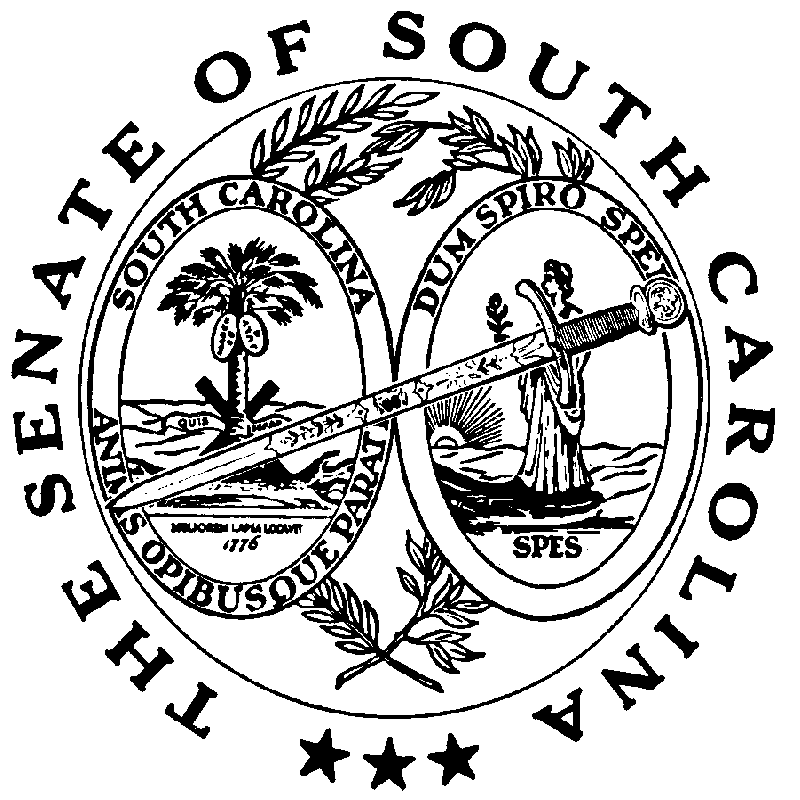 